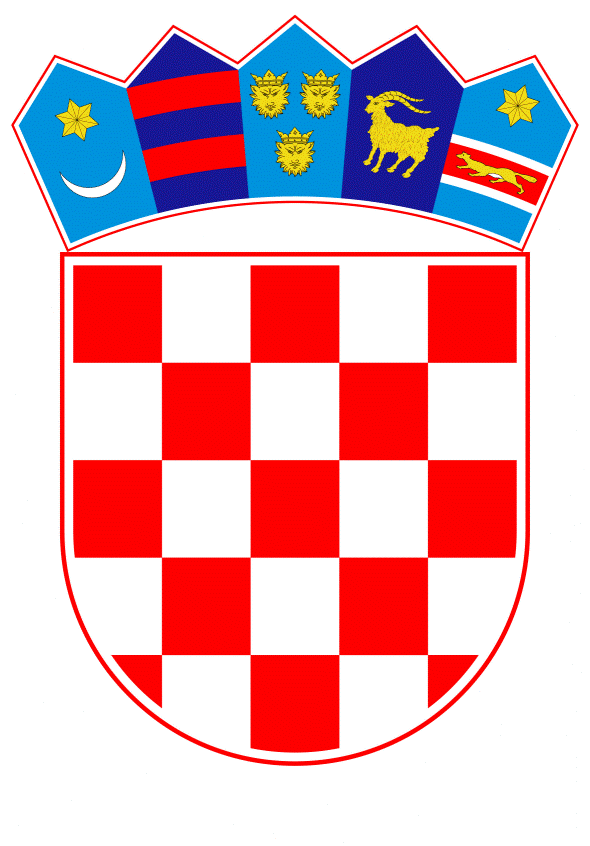 VLADA REPUBLIKE HRVATSKEZagreb, 18. travnja 2019.______________________________________________________________________________________________________________________________________________________________________________________________________________________________Banski dvori | Trg Sv. Marka 2  | 10000 Zagreb | tel. 01 4569 222 | vlada.gov.hrPRIJEDLOGNa temelju članka 13. stavka 2. Zakona o sustavu strateškog planiranja i upravljanja razvojem Republike Hrvatske (Narodne novine, br. 123/17) i članka 31. stavka 2. Zakona o Vladi Republike Hrvatske (Narodne novine, br. 150/11, 119/14, 93/16 i 116/18), Vlada Republike Hrvatske je na sjednici održanoj _____________ donijelaODLUKUo donošenju Programa konvergencije Republike Hrvatske za razdoblje 2019. – 2022.I.Donosi se Program konvergencije Republike Hrvatske za razdoblje 2019. – 2022., u tekstu koji je Vladi Republike Hrvatske dostavilo Ministarstvo financija aktom, Klase: 910-01/19-01/17; Urbroja: 513-09-01-19-21, od 16. travnja 2019. godine.II.Zadužuje se Ministarstvo financija da o donošenju Programa konvergencije Republike Hrvatske za razdoblje 2019. – 2022. iz točke 1. Ove Odluke, na odgovarajući način, izvijesti sva nadležna ministarstva i druga nadležna središnja tijela državne uprave.III.Zadužuje se Ministarstvo financija da Program konvergencije Republike Hrvatske za razdoblje 2019. – 2022. iz točke 1. ove Odluke, na odgovarajući način dostavi Glavnom tajništvu Europske komisije.IV.Ova Odluka stupa na snagu danom donošenja.Klasa:Urbroj:Zagreb, ____________PREDSJEDNIK    mr. sc. Andrej PlenkovićOBRAZLOŽENJEEuropski semestar je instrument fiskalnog nadzora i koordinacije ekonomskih politika država članica s ekonomskom politikom Europske unije, usmjerenoj ka postizanju održivog rasta i poticanja zaposlenosti. S istim ciljem države članice u okviru Europskog semestra usklađuju svoje proračunske i ekonomske politike s ciljevima i pravilima dogovorenima na razini Europske unije te definiraju i provode niz reformi koje potiču rast. Europski semestar odvija se u godišnjim ciklusima, a sudjelovanje u Europskom semestru obveza je svake države članice Europske unije. Nastavno, Republika Hrvatska bila je dužna izraditi dokument Program konvergencije koji donosi Vlada Republike Hrvatske i službeno se dostavlja Europskoj komisiji do kraja travnja 2019. godine, a definira osnovne postavke makroekonomske i fiskalne politike u srednjoročnom razdoblju.Tekst Programa konvergencije izradilo je Ministarstvo financija.Donošenjem Odluke i pripadajućeg Programa konvergencije ostvaruje se dio obveza koje proizlaze iz sudjelovanja Republike Hrvatske u ciklusu Europskog semestra sukladno članku 121. Ugovora o funkcioniranju Europske unije (Službeni list Europske unije C 83/1, 30.3.2010.), te članku 2-a. točke 2. Uredbe (EU) br. 1175/2011 Europskog parlamenta i Vijeća od 16. studenoga 2011. o izmjeni Uredbe (EZ) br. 1466/97 o jačanju nadzora stanja proračuna i nadzora i koordinacije ekonomskih politika (Službeni list Europske unije L 306/12, 23.11.2011.). Predlagatelj:Ministarstvo financijaPredmet:Prijedlog odluke o donošenju Programa konvergencije Republike Hrvatske za razdoblje 2019. – 2022.